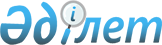 О выделении средств из резерва Правительства Республики КазахстанПостановление Правительства Республики Казахстан от 15 апреля 2010 года № 310

      В соответствии с Законом Республики Казахстан от 7 декабря 2009 года "О республиканском бюджете на 2010 - 2012 годы", постановлением Правительства Республики Казахстан от 26 февраля 2009 года № 220 "Об утверждении Правил исполнения бюджета и его кассового обслуживания" Правительство Республики Казахстан ПОСТАНОВЛЯЕТ:



      1. Выделить Агентству Республики Казахстан по делам строительства и жилищно-коммунального хозяйства из резерва Правительства Республики Казахстан, предусмотренного в республиканском бюджете на 2010 год на неотложные затраты, средства в сумме 922 883 000 (девятьсот двадцать два миллиона восемьсот восемьдесят три тысячи) тенге для перечисления акимату Костанайской области в виде целевых текущих трансфертов на покрытие разницы в цене природного газа государственным коммунальным газо-теплоснабжающим предприятиям в связи с увеличением цены на природный газ.



      2. Министерству финансов Республики Казахстан обеспечить контроль за целевым использованием выделенных средств.



      3. Настоящее постановление вводится в действие со дня подписания.      Премьер-Министр

      Республики Казахстан                       К. Масимов
					© 2012. РГП на ПХВ «Институт законодательства и правовой информации Республики Казахстан» Министерства юстиции Республики Казахстан
				